       САРАТОВСКАЯ ГОРОДСКАЯ ДУМА     РЕШЕНИЕ01.10.2021 № 1-2г. СаратовО регламентной группе Саратовской городской ДумыВ соответствии с решением Саратовской городской Думы от 04.08.2016 № 65-654 «О Регламенте Саратовской городской Думы»Саратовская городская ДумаРЕШИЛА:1. Избрать в состав регламентной группы  Саратовской городской Думы шестого созыва следующих депутатов:1.1. Маркова Виктора Константиновича;1.2. Самсонова Максима Владимировича;1.3. Тарасова Вячеслава Борисовича.2. Настоящее решение вступает в силу со дня его принятия.Председатель Саратовской городской Думы			                            Д.Г. Кудинов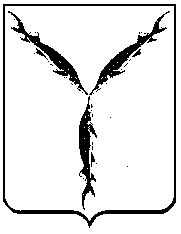 